TESTING FRAMEWORK FOR SOFTWARE PROCESSESA THESIS SUBMITTED IN PARTIAL FULFILMENT OF THE REQUIREMENTFOR THE AWARD OF DEGREE OF           MASTER OF TECHNOLOGY(SOFTWARE ENGINEERING)DELHI TECHNOLOGICAL UNIVERSITY, DELHISubmitted By:SHIKHA GUPTAENROLLMENT NO. -  09/MT/SE/FTUnder the Guidance of:Dr. Daya GuptaHead of DepartmentDepartment Of Computer EngineeringDelhi Technological University, Delhi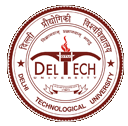 DELHI TECHNOLOGICAL UNIVERSITY (DTU)     2009-2011